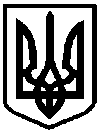 УКРАЇНАФОНТАНСЬКА СІЛЬСЬКА РАДАОДЕСЬКОГО РАЙОНУ ОДЕСЬКОЇ ОБЛАСТІРІШЕННЯТридцять п’ятої сесії Фонтанської сільської ради VIII скликання№ 1173 - VIII                                                                від  21 березня 2023 рокуПро внесення змін та доповнень до рішення сесії Фонтанської сільської ради №1080 - VIII від 28.12.2022 року «Про затвердження   Програми  фінансової підтримки комунального підприємства «Муніципальна варта» Фонтанської сільської ради Одеського району Одеської області на  2023-2025 рік»Враховуючи необхідність внесення змін та доповнень до рішення Фонтанської сільської ради від № 1080-VIII від 28.12.2022 року «Про затвердження   Програми  фінансової підтримки комунального підприємства «Муніципальна варта» Фонтанської сільської ради Одеського району Одеської області на  2023-2025 рік», з метою підвищення ефективної роботи комунального підприємства «Муніципальна варта» Фонтанської сільської ради та забезпечення виконання покладених на нього завдань та обов’язків, керуючись ст. 26 Закону України «Про місцеве самоврядування в Україні», Фонтанська  сільська   рада Одеського району Одеської області, - ВИРІШИЛА:Внести зміни та доповнення до рішення сесії Фонтанської сільської ради  від 28.12.2022 року № 1080-VIII «Про затвердження   Програми  фінансової підтримки комунального підприємства «Муніципальна варта» Фонтанської сільської ради Одеського району Одеської області на  2023-2025 рік»1.1. Внести зміни та затвердити в новій редакції Паспорт Програми  Програми  фінансової підтримки комунального підприємства «Муніципальна варта» Фонтанської сільської ради Одеського району Одеської області на  2023-2025 рік, додається додаток №1 до рішення ;1.2. Внести зміни та затвердити в новій редакції Напрями діяльності і заходи реалізації Програми  фінансової підтримки комунального підприємства «Муніципальна варта» Фонтанської сільської ради Одеського району Одеської області на  2023-2025 рік (додаток 1до Програми);1.3. Внести зміни та затвердити в новій редакції Показники результативності Програми фінансової підтримки комунального підприємства «Муніципальна варта» Фонтанської сільської ради Одеського району Одеської області на  2023-2025 рік (додаток 2 до Програми);1.4. Внести зміни та затвердити в новій редакції Ресурсне забезпечення Програми фінансової підтримки комунального підприємства «Муніципальна варта» Фонтанської сільської ради Одеського району Одеської області на  2023-2025 рік (додаток 3 до Програми).Всі інші положення рішення Фонтанської сільської ради  від 28.12.2022 року №1080-VIII «Про затвердження  Програми  фінансової підтримки комунального підприємства «Муніципальна варта» Фонтанської сільської ради Одеського району Одеської області на  2023-2025 рік» з внесеними змінами залишити без змін.Контроль за виконанням даного рішення покласти на постійні комісії з питань фінансів, бюджету, планування соціально-економічного розвитку, інвестицій та міжнародного співробітництва( голова Бабенко М.Д.). з питань комунальної власності, житлово-комунального господарства, енергозбереження та транспорту (голова Щербич С.С.)Сільський голова                                                                  Наталія КРУПИЦЯДодаток № 1 дорішення сесії Фонтанської сільської ради                                                                                                   від   21.03.2023 року № 1173 - VIIIПРОГРАМАФінансової підтримки комунального підприємства«Муніципальна варта» Фонтанської сільської ради на 2023-2025 рік1. Паспорт ПрограмиСільський голова                                                                  Наталія КРУПИЦЯДодаток № 1  до Програми у редакції рішення сесії Фонтанської сільської ради                                                                                                   від   21.03.2023 року № 1173 - VIIIНапрями діяльності і заходи реалізації ПрограмиСільський голова                                                                                                                                     Наталія КРУПИЦЯДодаток № 2  до Програми у редакції рішення сесії Фонтанської сільської ради                                                                                                   від   21.03.2023 року № 1173 - VIIIПоказники результативності ПрограмиСільський голова                                                                                               Наталія КРУПИЦЯДодаток № 3  до Програми у редакції рішення сесії Фонтанської сільської ради                                                                                                   від   21.03.2023 року № 1173 - VIIIРесурсне забезпечення Програми 																			грн.                       Сільський голова                                                                                    Наталія КРУПИЦЯ1.Назва ПрограмиПрограма фінансової підтримки комунального підприємства «Муніципальна варта» Фонтанської сільської ради на 2023-2025 рік2.Ініціатор розроблення ПрограмиФонтанська сільська рада Одеського району Одеської області3.Дата, номер і назва розпорядчого документа про розроблення ПрограмиПротокольне доручення сільського голови від 18.11.2022 року4.Головний розробник ПрограмиФонтанська сільська рада Одеського району Одеської області5.Спів розробники Програми6.Відповідальний виконавець ПрограмиФонтанська сільська рада Одеського району Одеської області                                           7.Співвиконавці Програми8.Термін реалізації Програми2023-2025 рік9.Мета ПрограмиЗабезпечення  прав членів територіальної громади в сфері благоустрою, формування у мешканців громади активної громадської позиції щодо збереження довкілля, об’єктів та елементів благоустрою, забезпечення чіткого виконання суб’єктами господарювання та громадянами обов’язків в сфері благоустрою10.Загальний обсяг фінансових ресурсів, необхідних для
реалізації Програми, всього:
в тому числі:коштів сільського бюджетукоштів державного бюджетукошти позабюджетних джерел13 108 177 грн.13 108 177 грн.11.Очікувані результати виконанняРеалізація Програми дозволить зміцнити публічну безпеку і порядок в Фонтанській сільській територіальній громаді,  підвищити ефективність роботи по профілактиці та попередженню правопорушень в сфері адміністративних правопорушень,  благоустрою, забезпечення чистоти, порядку утримання і прибирання вуличних, дворових територій, парків, скверів та додержання тиші в громадських місцях сільської  ради, забезпечення виконання законодавства в сфері екологічної безпеки, боротьба зі стихійної торгівлею.12.Ключові показники ефективностіЗабезпечення виконання рішень сільської ради, виконавчого комітету з питань, що стосуються громадського порядку та безпеки життєдіяльності громадян, дотримання правил з питань благоустрою, торгівлі, екології, підтримання в належному санітарному стані території громади, паркування автотранспорту, участь в забезпеченні громадського порядку під час проведення масових акцій, охорона майна, що перебуває у комунальній власності, запобігання та припинення адміністративних правопорушень.№з/ііЗавданняЗміст заходівЦільова група (жінки/чоловіки різних груп)ТермінвиконанняВиконавціДжерелафінансуванняОбсяги фінансування по роках, тис. грн..Обсяги фінансування по роках, тис. грн..Обсяги фінансування по роках, тис. грн..Обсяги фінансування по роках, тис. грн..Очікуванийрезультат№з/ііЗавданняЗміст заходівЦільова група (жінки/чоловіки різних груп)ТермінвиконанняВиконавціДжерелафінансування2023 рік2024рік2025 рікВсьогоОчікуванийрезультат1234567891011121Забезпечення  прав членів територіальної громади в сфері благоустрою, формування у мешканців громади активної громадської позиції щодо збереження довкілля, об’єктів та елементів благоустрою, забезпечення чіткого виконання суб’єктами господарювання та громадянами обов’язків в сфері благоустрою1.1  заробітна плата з нарахуванням Мешканці громади, (жінки/чоловіки різних груп)Жінки – 11 600 Чоловіки – 8 613Діти до 15 років - 40342023-2025    рокиФонтанська сільська рада Одеського району Одеської області,                                            КП «Муніципальна варта» Фонтанської сільської радимісцевий (сільський) бюджет10 312 400    10 312 400Забезпечення сталого функціонування закладу Забезпечення сталого функціонування закладу1Забезпечення  прав членів територіальної громади в сфері благоустрою, формування у мешканців громади активної громадської позиції щодо збереження довкілля, об’єктів та елементів благоустрою, забезпечення чіткого виконання суб’єктами господарювання та громадянами обов’язків в сфері благоустрою1.2 Придбання форменого одягу – 707600 ноутбуки – 36000 принтер – 13700 мобільні телефони – 3 шт – 19965 послуги постановки авто на облік – 8200 придбання автомобілів – 2 шт- 1990000 електронні ключі – 3831 послуги проведення торгів – 12000 програмне забезпечення для подачі звітності - 2100

Працівники установи2023-2025    рокиФонтанська сільська рада Одеського району Одеської області,                                            КП «Муніципальна варта» Фонтанської сільської радимісцевий (сільський) бюджет 2 795 777 2 795 777Забезпечення сталого функціонування закладу Забезпечення сталого функціонування закладувсьоговсьоговсьоговсьоговсьоговсьоговсього 13 108 17713 108 177№з/пНазвапоказникаОдиницявиміруВихідні дані
на початок
дії програмиІ етап виконання програмиІ етап виконання програмиІ етап виконання програмиII етап
(20_-20_
роки)III етап
(20_-20_
роки)№з/пНазвапоказникаОдиницявиміруВихідні дані
на початок
дії програми2023   рік2024    рік2025    рік123456789І. Показники затратІ. Показники затратІ. Показники затратІ. Показники затратІ. Показники затратІ. Показники затратІ. Показники затрат1Обсяг видатків на фінансову підтримку КП «Муніципальна варта»грн.13 108 177II Показники продуктуII Показники продуктуII Показники продуктуII Показники продуктуII Показники продуктуII Показники продуктуII Показники продукту1Кількість комунальних підприємств, що підлягають фінансуванню.Од..1III. Показники ефективностіIII. Показники ефективностіIII. Показники ефективностіIII. Показники ефективностіIII. Показники ефективностіIII. Показники ефективностіIII. Показники ефективності1Середні витрати на фінансування одного комунального підприємствагрн.13 108 177IV Показники якостіIV Показники якостіIV Показники якостіIV Показники якостіIV Показники якостіIV Показники якостіIV Показники якості1Якість впровадження програми%100Обсяг коштів, що
пропонується
залучити на
виконання ПрограмиЕтапи виконання програмиЕтапи виконання програмиЕтапи виконання програмиЕтапи виконання програмиЕтапи виконання програмиВсього
витрат на
виконання
ПрограмиОбсяг коштів, що
пропонується
залучити на
виконання ПрограмиІІІIIIIIВсього
витрат на
виконання
ПрограмиОбсяг коштів, що
пропонується
залучити на
виконання Програми2023	рік2024	рік2025	рік20-  20роки20 - 20рокиВсього
витрат на
виконання
Програми1234567Обсяг ресурсів, всього,
у тому числі:13 108 17713 108 177державний бюджетмісцевий  бюджет13 108 17713 108 177кошти небюджетних джерел